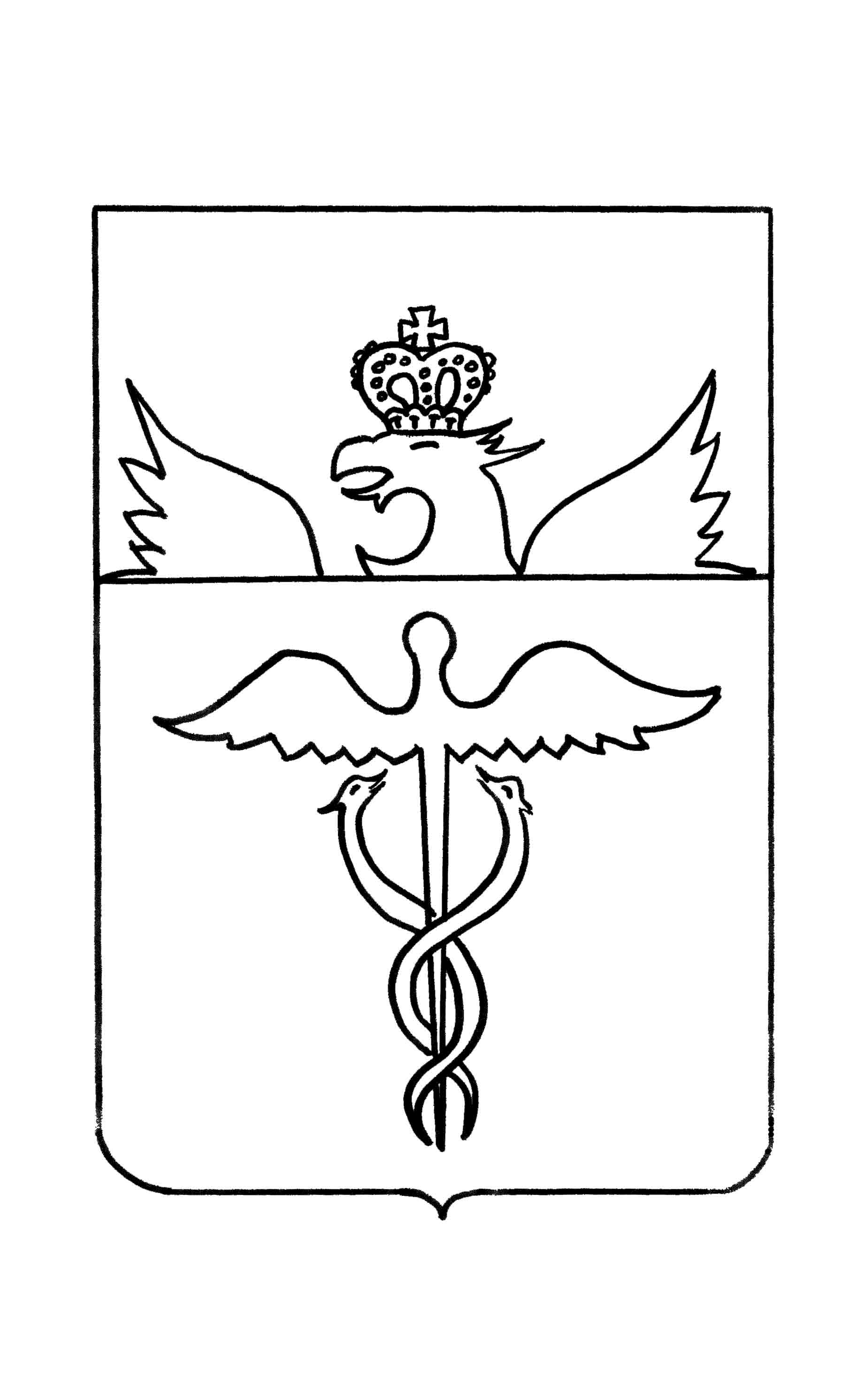 Администрация Васильевского сельского поселения Бутурлиновского муниципального районаВоронежской областиПОСТАНОВЛЕНИЕот  21 августа 2020 г.    №   28с. ВасильевкаО проведении опроса граждан      В целях развития инфраструктуры Васильевского сельского  поселения Бутурлиновского муниципального района Воронежской области, активизации населения в определении приоритетов расходования средств местного бюджета и поддержке инициативных предложений граждан в решении вопросов местного значения, содействия развитию местного самоуправления, развития социальной инфраструктуры через вовлечение населения муниципальных образований в процессы принятия решений по вопросам местного значения, в соответствии с Федеральным законом от 06.10.2003г. № 131-ФЗ «Об общих принципах организации местного самоуправления в Российской Федерации», администрация Васильевского сельского поселенияПОСТАНОВЛЯЕТ:1.  Организовать и провести опрос граждан по определению приоритетного направления  проекта по поддержке местных инициатив  в срок с 01.09.2020 года по 04.09.2020 года. Подвести итоги опроса граждан  04.09.2020 года. 2. Утвердить форму опросного листа согласно приложения № 1. 3. Определить, что опрос граждан будет проходить в  общественных местах на территории с.Васильевка.4. Утвердить состав рабочей группы, по проведению опроса граждан согласно приложению № 2.       5. Опубликовать настоящее постановление в официальном периодическом печатном издании «Вестник муниципальных правовых актов Васильевского сельского поселения Бутурлиновского муниципального района Воронежской области» и разместить на официальном сайте Васильевского сельского поселения в информационно-телекоммуникационной сети «Интернет».     6. Контроль исполнения настоящего постановления оставляю за собой.Глава Васильевского сельского поселения                              Т.А. КотелевскаяПриложение № 1 к постановлению № 28от  21.08.2020 г Опросный лист   по определению приоритетного направления  проекта по поддержке местных инициатив    	1 текущий ремонт наружных сетей водоснабжения и водоотведения;	2 текущий ремонт сетей уличного освещения;	3 текущий ремонт объектов дорожной инфраструктуры;	4 устройство объектов физической культуры;	5 устройство объектов по обеспечению пожарной безопасности;	6 обустройство общественных пространств 	7 ремонт и благоустройство военно – мемориальных объектов,               памятных знаков и объектов;	8 обустройство мест гражданских захоронений;       9 устройство тротуарных дорожек.Приложение № 1 к постановлению № 28от  21.08.2020 г         Состав рабочей группы  по проведению опроса граждан по определению приоритетного направления  проекта по поддержке местных инициатив    1. Писарева Инна Николаевна – депутат Совета народных депутатов     Васильевского сельского поселения2. Бугаева Вера Александровна – депутат Совета народных депутатов     Васильевского сельского поселения3.  Крючкова Татьяна Ивановна – делегат ул. Комсомольская4. Куменкова Ольга Ивановна -  уличком ул. Октябрьская5. Ковтунова Наталья Александровна – председатель ТОС «Васильевка»№ФИОАдрес проживанияВыбранное направлениеАдресная привязка проектаБезвозмездный  денежный вкладПодпись